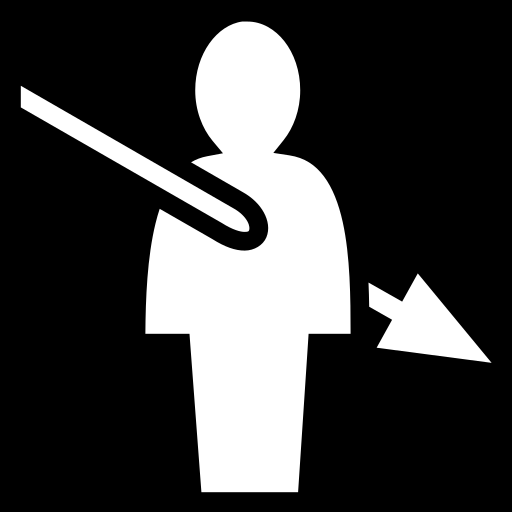 ArmBloodbonesbrainBackchinEyeEarfaceFeetfingerhandHairheadHeartmouthnoseskinshoulderStomachTonguecost an arm and a legup in armsvery expensivesee red have a cow very angrymake my blood boilmake my blood run coldmy flesh and bloodblood is thicker than waterin cold bloodmake me really angryshocks me /scares merelative«το αίμα νερό δε γίνεται»«εν ψυχρώ» bag of bonesshow/ throw  someone at bonework your fingers to the boneBony /all skins  and bones/ extremely thinsay something good as a small rewardbe hard workingbrain like a sieveall brainshave something in my brainbad memory (opp. like an elephant)brainybe obsessed with an idea have a be in my bonnetget off my back!have my back to the wallstab somebody in the backback me up!Stop criticizingbe in serious difficultybetraySupport meChins updon't get disappointed ; be strong; think positive; every cloud has a silver lining catch somebody’s  eyesee eye to eye with somebodyturn a blind eye to sththe apple of my eyein the eye of the stormEagle’s/  Hawk’s eyes /visioneye  in the back of my head eyes wide open look somebody in the eyes raise eyebrows find somebody attractiveshare the same perspectiveignore intentionallymy favoritedeeply involved ; in troublegood vision good perspectivevery observantbe fully aware oftell the truthshow surpriseall ears fall on deaf earsgrin smile from ear to earLend an ear  to somebody music to my ears turn a deaf ear to something play it by ear eager to listenbe ignoredextremely happylisten carefully and sympatheticallylisten something pleasantrefuse to listenimprovise; without preparation face like thunder face the musickeep a straight faceput on a brave facetwo-faced/ double-facedcome face-to-face with somebodyvery angry ; see red ; have a cowaccept the consequencesbe seriouspretend the situation is not as serious as it looksa snake in the grass;  insincere and trustworthyConfrontget cold feetkeep my feet on the groundpull the rug under somebody's feetput your feet upStand on  your own 2 feettwo left feetput my foot downfoot the billbegin to hesitatebe practical ;sensibleunexpectedly remove all helplet your hair down; relaxbe independentButterfingers ; all thumps  and fingersexert authoritypay the billall thumps and fingerskeep your fingers crosseda finger in every piework your fingers to the bone clumsy ; Butterfingershope ;preyget involved in  many activitiesbe hard-workingHand in glovehand-in-handget out of handiron fist/ hand in velvet gloves like the back of my handlive hand to mouththe upper handget your hands dirtyhave my hands fullin safe hands /in good hands take the law into your own handsbe caught red-handed hand on heartwork closelybe associatedget out of controlseemed gentle but is very hardextremely welldon't have enough money to save just for  nutrition needsbe in controlbecome involvedBe busybe looked afteract instead of the police of justicein actpromise sincerelylet your hair downget in somebody's hairsplit hairsRelax; pull your feet up annoy somebodypaid too much attention to differences that are unimportantcan't make head or tailcome to a headhit the nail on the headhave your head in the clouds head over heels in lovekeep your head above the wateroff the top of my heada swollen headCan’t understand it at allReaches  a point where action should be takenbe absolutely right about something guesseddon't pay attention to what’s going onpassionately in lovetrying to surviveinstant ; not careful reactionproud conceited as proud as a peacockHeart of StoneHeart of gold/  all heartschange of hearthaving my  heart in the right placehave my heart in the mouthlearn something off by heart break somebody's hearthand on heartcool hearted ; unfeelingvery sensitivechange of attitude or feelinghave good intentionsfeel extremely anxiousMemorizeupset greatlypromise sincerelyhave my heart in the mouthlive  hand to mouthlearned from the horse’s mouthmake your mouth waterfeel extremely anxiousdon't have enough money to save just for nutritiondirectly from the sourcelooks or smells extremely goodnosy Parkerkeep your nose cleanturn up your nose at somethingstick your nose into somebody's businessGossipbehave yourselfreject bc you think you're too good for itget involvedskin someone aliveall skin and bonesjump out of my skinPunish someone severelyvery thin ; skinnyshocked ; surpriseda chip on the shouldergive someone the cold shouldershrug shouldersbe resentful because of unfair treatmentdeliberately ignore somebodyshow lack of knowledgehave some butterflies in my stomachcast iron stomachbe in love / head over heels in lovecan eat almost everything/ eat like a horse / eat like a pigtongue-tiedon the tip of my tonguebite your tonguehave a frog in my throat;  difficulty in expressing myself because of nervousnessyou know something but can't express itdon't say what you are thinking